   Smer: Finansijski tehničar   IV godina   PITANJA: PoslovanjeElementi poslovanjaElektronsko poslovanje (definicija, primer iz prakse)Elektronska trgovinaElektronsko bankarstvoDigitalna ekonomijaOpravdanost primene elektronskog poslovanjaOn-line baze podatakaPojam podataka i informacijeOrganizacija podatakaRelacijeAccess (definicija, pokretanje programa)Objekti u MS Access-uOperatori koji se koriste u MS Access-uTipovi podataka u MS Access-uKreiranje tabele putem unosa struktureKreiranje tabele putem unosa podatakaKreiranje tabele putem čarobnjakaKreiranje tabele uvozom podataka iz programa Excel, WordKopiranje strukture tabele i podatakaSortiranje tabeleFormatiranje tabeleAžuriranje podatakaPovezivanje tabelaUpiti (queries)Obrasci (forms)Izveštaji (reports)Makroi (macros)Moduli (modules)Povezivanje tabela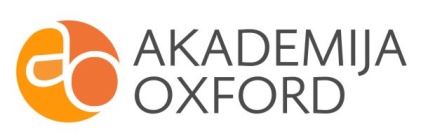 